VISA APPLICATION FORMIMPORTANT: FORMS THAT ARE INCOMPLETE  AND INCORRECTLY  FILLED OUT  WILL  BE  RETURNED.                          CAREFULLY READ AND FOLLOW INSTRUCTIONS AT THE BOTTOM OF THIS PAGE.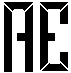 REPÚBLICA  FEDERATIVA DO BRASILMINISTÉRIO DAS RELAÇÕES EXTERIORESCONSULADO-GERAL EM Protocol numberVisa number01 -   Full name  (as per passport; do not abbreviate or omit any name)                            First                                      Middle                                           Last 01 -   Full name  (as per passport; do not abbreviate or omit any name)                            First                                      Middle                                           Last 01 -   Full name  (as per passport; do not abbreviate or omit any name)                            First                                      Middle                                           Last 01 -   Full name  (as per passport; do not abbreviate or omit any name)                            First                                      Middle                                           Last 01 -   Full name  (as per passport; do not abbreviate or omit any name)                            First                                      Middle                                           Last 01 -   Full name  (as per passport; do not abbreviate or omit any name)                            First                                      Middle                                           Last 01 -   Full name  (as per passport; do not abbreviate or omit any name)                            First                                      Middle                                           Last 01 -   Full name  (as per passport; do not abbreviate or omit any name)                            First                                      Middle                                           Last 01 -   Full name  (as per passport; do not abbreviate or omit any name)                            First                                      Middle                                           Last 01 -   Full name  (as per passport; do not abbreviate or omit any name)                            First                                      Middle                                           Last 01 -   Full name  (as per passport; do not abbreviate or omit any name)                            First                                      Middle                                           Last 01 -   Full name  (as per passport; do not abbreviate or omit any name)                            First                                      Middle                                           Last 01 -   Full name  (as per passport; do not abbreviate or omit any name)                            First                                      Middle                                           Last Attach photo hereAttach photo here02 -   Place of birth (city/state/country)02 -   Place of birth (city/state/country)02 -   Place of birth (city/state/country)02 -   Place of birth (city/state/country)02 -   Place of birth (city/state/country)03 -  Date of birth      Day               Month                Year03 -  Date of birth      Day               Month                Year03 -  Date of birth      Day               Month                Year03 -  Date of birth      Day               Month                Year03 -  Date of birth      Day               Month                Year03 -  Date of birth      Day               Month                Year03 -  Date of birth      Day               Month                Year03 -  Date of birth      Day               Month                Yearsize: 40 mm x 35mm (1 9/6 x 1 3/8 inches)size: 40 mm x 35mm (1 9/6 x 1 3/8 inches)04 -  Country of  citizenship04 -  Country of  citizenship04 -  Country of  citizenship04 -  Country of  citizenship05 -   Sex          male        female    05 -   Sex          male        female    05 -   Sex          male        female    05 -   Sex          male        female    06 - Marital status06 - Marital status06 - Marital status06 - Marital status06 - Marital statuswhite or off-white background  white or off-white background  07 -   Passport # 07 -   Passport # 07 -   Passport # 07 -   Passport # 08 -  Issuing country 08 -  Issuing country 08 -  Issuing country 08 -  Issuing country 09 -   Expiration date     Day      Month       Year 09 -   Expiration date     Day      Month       Year 09 -   Expiration date     Day      Month       Year 09 -   Expiration date     Day      Month       Year 09 -   Expiration date     Day      Month       Year front view, full facefront view, full facemust be recent picturemust be recent picture10 -   Parent’s full name (do not abbreviate or omit any name) and country of birth10 -   Parent’s full name (do not abbreviate or omit any name) and country of birth10 -   Parent’s full name (do not abbreviate or omit any name) and country of birth10 -   Parent’s full name (do not abbreviate or omit any name) and country of birth10 -   Parent’s full name (do not abbreviate or omit any name) and country of birth10 -   Parent’s full name (do not abbreviate or omit any name) and country of birth10 -   Parent’s full name (do not abbreviate or omit any name) and country of birth10 -   Parent’s full name (do not abbreviate or omit any name) and country of birth10 -   Parent’s full name (do not abbreviate or omit any name) and country of birth10 -   Parent’s full name (do not abbreviate or omit any name) and country of birth10 -   Parent’s full name (do not abbreviate or omit any name) and country of birth10 -   Parent’s full name (do not abbreviate or omit any name) and country of birth10 -   Parent’s full name (do not abbreviate or omit any name) and country of birth10 -   Parent’s full name (do not abbreviate or omit any name) and country of birth10 -   Parent’s full name (do not abbreviate or omit any name) and country of birthFather’s:Mother’s:11 – Highest level of education (check only one box)	  no diploma	  high school diploma or the equivalent (e.g., GED)	  some college credit, but less than one year	  more than one year of college, but no degree	  associate’s degree (e.g., AA, AS)	  bachelor’s degree (e.g., BA, AB, BS)	  master’s degree	  professional degree (e.g.,  MD, DDS DVM, LLB,                     JD)	  doctorate degree11 – Highest level of education (check only one box)	  no diploma	  high school diploma or the equivalent (e.g., GED)	  some college credit, but less than one year	  more than one year of college, but no degree	  associate’s degree (e.g., AA, AS)	  bachelor’s degree (e.g., BA, AB, BS)	  master’s degree	  professional degree (e.g.,  MD, DDS DVM, LLB,                     JD)	  doctorate degree11 – Highest level of education (check only one box)	  no diploma	  high school diploma or the equivalent (e.g., GED)	  some college credit, but less than one year	  more than one year of college, but no degree	  associate’s degree (e.g., AA, AS)	  bachelor’s degree (e.g., BA, AB, BS)	  master’s degree	  professional degree (e.g.,  MD, DDS DVM, LLB,                     JD)	  doctorate degree11 – Highest level of education (check only one box)	  no diploma	  high school diploma or the equivalent (e.g., GED)	  some college credit, but less than one year	  more than one year of college, but no degree	  associate’s degree (e.g., AA, AS)	  bachelor’s degree (e.g., BA, AB, BS)	  master’s degree	  professional degree (e.g.,  MD, DDS DVM, LLB,                     JD)	  doctorate degree11 – Highest level of education (check only one box)	  no diploma	  high school diploma or the equivalent (e.g., GED)	  some college credit, but less than one year	  more than one year of college, but no degree	  associate’s degree (e.g., AA, AS)	  bachelor’s degree (e.g., BA, AB, BS)	  master’s degree	  professional degree (e.g.,  MD, DDS DVM, LLB,                     JD)	  doctorate degree11 – Highest level of education (check only one box)	  no diploma	  high school diploma or the equivalent (e.g., GED)	  some college credit, but less than one year	  more than one year of college, but no degree	  associate’s degree (e.g., AA, AS)	  bachelor’s degree (e.g., BA, AB, BS)	  master’s degree	  professional degree (e.g.,  MD, DDS DVM, LLB,                     JD)	  doctorate degree12 -  Major/primary field of study13 -  List any special skill and/or certificates14 -  Job position (as per business card) or title15 -  Employer (for students, name school/university) 16 – E-mail: 12 -  Major/primary field of study13 -  List any special skill and/or certificates14 -  Job position (as per business card) or title15 -  Employer (for students, name school/university) 16 – E-mail: 12 -  Major/primary field of study13 -  List any special skill and/or certificates14 -  Job position (as per business card) or title15 -  Employer (for students, name school/university) 16 – E-mail: 12 -  Major/primary field of study13 -  List any special skill and/or certificates14 -  Job position (as per business card) or title15 -  Employer (for students, name school/university) 16 – E-mail: 12 -  Major/primary field of study13 -  List any special skill and/or certificates14 -  Job position (as per business card) or title15 -  Employer (for students, name school/university) 16 – E-mail: 12 -  Major/primary field of study13 -  List any special skill and/or certificates14 -  Job position (as per business card) or title15 -  Employer (for students, name school/university) 16 – E-mail: 12 -  Major/primary field of study13 -  List any special skill and/or certificates14 -  Job position (as per business card) or title15 -  Employer (for students, name school/university) 16 – E-mail: 12 -  Major/primary field of study13 -  List any special skill and/or certificates14 -  Job position (as per business card) or title15 -  Employer (for students, name school/university) 16 – E-mail: 12 -  Major/primary field of study13 -  List any special skill and/or certificates14 -  Job position (as per business card) or title15 -  Employer (for students, name school/university) 16 – E-mail: 17 -  Business address17 -  Business address17 -  Business address17 -  Business address17 -  Business address17 -  Business address17 -  Business address17 -  Business address17 -  Business address18 -   Business telephone # (with area code)18 -   Business telephone # (with area code)18 -   Business telephone # (with area code)18 -   Business telephone # (with area code)18 -   Business telephone # (with area code)18 -   Business telephone # (with area code)19 -  Home address19 -  Home address19 -  Home address19 -  Home address19 -  Home address19 -  Home address19 -  Home address19 -  Home address19 -  Home address20 -   Home telephone # (with area code)20 -   Home telephone # (with area code)20 -   Home telephone # (with area code)20 -   Home telephone # (with area code)20 -   Home telephone # (with area code)20 -   Home telephone # (with area code)FOR OFFICIAL USE ONLYFOR OFFICIAL USE ONLYFOR OFFICIAL USE ONLYFOR OFFICIAL USE ONLYFOR OFFICIAL USE ONLYFOR OFFICIAL USE ONLYA -   Consulta à SERE  OF       TEL           No. _______A -   Consulta à SERE  OF       TEL           No. _______B -   Autorização da SEREDESP     DESPTEL     No.  ______ B -   Autorização da SEREDESP     DESPTEL     No.  ______ C -  Tipo do Visto        ___________________C -  Tipo do Visto        ___________________D -      ConcessãoDenegação Impedimento E -      Uma entrada           Múltiplas entradas E -      Uma entrada           Múltiplas entradas F -  Validade      _____________anos/diasF -  Validade      _____________anos/diasG -  Data     ______/______/______H -  ObservaçõesH -  ObservaçõesH -  ObservaçõesI -  Assinaturas      Funcionário                                          Chefia                                                             I -  Assinaturas      Funcionário                                          Chefia                                                             I -  Assinaturas      Funcionário                                          Chefia                                                             21 -  Purpose of trip (check item that is the most applicable to the circumstances of your trip)21 -  Purpose of trip (check item that is the most applicable to the circumstances of your trip)21 -  Purpose of trip (check item that is the most applicable to the circumstances of your trip)21 -  Purpose of trip (check item that is the most applicable to the circumstances of your trip)21 -  Purpose of trip (check item that is the most applicable to the circumstances of your trip)Provide services in Brazil of a temporary nature, including activities such as office and technical support, installation and repair of equipment, including computer and telecommunications systems, construction activities, and direct supervision of  personnel in Brazil U.S.-based personnel involved in business development activities, including negotiating contracts, marketing, opportunity assessments, specifying orders for contracts, customer relations related activities, performance assessments, project reviews, and establishing a  framework for doing business in BrazilDirect participation in oil and gas exploration and/or production activitiesWork under an employment contract with a company/organization in   -  i.e., hired under a Brazilian labor contract as a local employee  (this applies to the foreign employees of multinationals working in their Brazilian subsidiaries)Transfer of residence to  under permanent residency statusAttend conference, seminar or workshop (note under  “Comments” below whether attendee, paid/unpaid speaker, trainer, and provide name of event sponsor)Provide religious or missionary services and/or assistanceProvide community and/or medical services Attend school or pursue studiesConduct research or pursue scientific-technologic activities under an international cooperation programPursue professorial studies/research/teaching and/or pursue scientific/technologic activities at an university,  research or similar organization (attach letter specifying conditions: employment contract? research scholarship? )Participation in athletic or performing arts events (note under “Comments”  below  whether paid/unpaid participation)Journalism activities and/or  film makingAs a government officialTourism, visit friend(s) and/or relatives (under “Comments”  below  provide further insight on intended trip and, as applicable, list relationship to parties being visited)Other:        	    Comments:        	Provide services in Brazil of a temporary nature, including activities such as office and technical support, installation and repair of equipment, including computer and telecommunications systems, construction activities, and direct supervision of  personnel in Brazil U.S.-based personnel involved in business development activities, including negotiating contracts, marketing, opportunity assessments, specifying orders for contracts, customer relations related activities, performance assessments, project reviews, and establishing a  framework for doing business in BrazilDirect participation in oil and gas exploration and/or production activitiesWork under an employment contract with a company/organization in   -  i.e., hired under a Brazilian labor contract as a local employee  (this applies to the foreign employees of multinationals working in their Brazilian subsidiaries)Transfer of residence to  under permanent residency statusAttend conference, seminar or workshop (note under  “Comments” below whether attendee, paid/unpaid speaker, trainer, and provide name of event sponsor)Provide religious or missionary services and/or assistanceProvide community and/or medical services Attend school or pursue studiesConduct research or pursue scientific-technologic activities under an international cooperation programPursue professorial studies/research/teaching and/or pursue scientific/technologic activities at an university,  research or similar organization (attach letter specifying conditions: employment contract? research scholarship? )Participation in athletic or performing arts events (note under “Comments”  below  whether paid/unpaid participation)Journalism activities and/or  film makingAs a government officialTourism, visit friend(s) and/or relatives (under “Comments”  below  provide further insight on intended trip and, as applicable, list relationship to parties being visited)Other:        	    Comments:        	Provide services in Brazil of a temporary nature, including activities such as office and technical support, installation and repair of equipment, including computer and telecommunications systems, construction activities, and direct supervision of  personnel in Brazil U.S.-based personnel involved in business development activities, including negotiating contracts, marketing, opportunity assessments, specifying orders for contracts, customer relations related activities, performance assessments, project reviews, and establishing a  framework for doing business in BrazilDirect participation in oil and gas exploration and/or production activitiesWork under an employment contract with a company/organization in   -  i.e., hired under a Brazilian labor contract as a local employee  (this applies to the foreign employees of multinationals working in their Brazilian subsidiaries)Transfer of residence to  under permanent residency statusAttend conference, seminar or workshop (note under  “Comments” below whether attendee, paid/unpaid speaker, trainer, and provide name of event sponsor)Provide religious or missionary services and/or assistanceProvide community and/or medical services Attend school or pursue studiesConduct research or pursue scientific-technologic activities under an international cooperation programPursue professorial studies/research/teaching and/or pursue scientific/technologic activities at an university,  research or similar organization (attach letter specifying conditions: employment contract? research scholarship? )Participation in athletic or performing arts events (note under “Comments”  below  whether paid/unpaid participation)Journalism activities and/or  film makingAs a government officialTourism, visit friend(s) and/or relatives (under “Comments”  below  provide further insight on intended trip and, as applicable, list relationship to parties being visited)Other:        	    Comments:        	Provide services in Brazil of a temporary nature, including activities such as office and technical support, installation and repair of equipment, including computer and telecommunications systems, construction activities, and direct supervision of  personnel in Brazil U.S.-based personnel involved in business development activities, including negotiating contracts, marketing, opportunity assessments, specifying orders for contracts, customer relations related activities, performance assessments, project reviews, and establishing a  framework for doing business in BrazilDirect participation in oil and gas exploration and/or production activitiesWork under an employment contract with a company/organization in   -  i.e., hired under a Brazilian labor contract as a local employee  (this applies to the foreign employees of multinationals working in their Brazilian subsidiaries)Transfer of residence to  under permanent residency statusAttend conference, seminar or workshop (note under  “Comments” below whether attendee, paid/unpaid speaker, trainer, and provide name of event sponsor)Provide religious or missionary services and/or assistanceProvide community and/or medical services Attend school or pursue studiesConduct research or pursue scientific-technologic activities under an international cooperation programPursue professorial studies/research/teaching and/or pursue scientific/technologic activities at an university,  research or similar organization (attach letter specifying conditions: employment contract? research scholarship? )Participation in athletic or performing arts events (note under “Comments”  below  whether paid/unpaid participation)Journalism activities and/or  film makingAs a government officialTourism, visit friend(s) and/or relatives (under “Comments”  below  provide further insight on intended trip and, as applicable, list relationship to parties being visited)Other:        	    Comments:        	22 -   Expected port of entry and date of arrival in        22 -   Expected port of entry and date of arrival in        22 -   Expected port of entry and date of arrival in        23 -   Expected duration of  immediate trip        23 -   Expected duration of  immediate trip        24 -   Name and address of person, institution or company through whom you can be contacted in 24 -   Name and address of person, institution or company through whom you can be contacted in 24 -   Name and address of person, institution or company through whom you can be contacted in 24 -   Name and address of person, institution or company through whom you can be contacted in 24 -   Name and address of person, institution or company through whom you can be contacted in 25 -  Address  in  where you will be staying  (e.g., hotel, vessel, friend, other)25 -  Address  in  where you will be staying  (e.g., hotel, vessel, friend, other)25 -  Address  in  where you will be staying  (e.g., hotel, vessel, friend, other)25 -  Address  in  where you will be staying  (e.g., hotel, vessel, friend, other)26 -   Telephone # in  (with city code)27 -   Have you ever been to ?                 Yes                      No27 -   Have you ever been to ?                 Yes                      No28 -    If yes for item 27, provide date, place and duration of last visit28 -    If yes for item 27, provide date, place and duration of last visit28 -    If yes for item 27, provide date, place and duration of last visit29 -   I declare that  the above information is true and accurate.   Name (type or print)                                                                  Date                                    Signature 29 -   I declare that  the above information is true and accurate.   Name (type or print)                                                                  Date                                    Signature 29 -   I declare that  the above information is true and accurate.   Name (type or print)                                                                  Date                                    Signature 29 -   I declare that  the above information is true and accurate.   Name (type or print)                                                                  Date                                    Signature 29 -   I declare that  the above information is true and accurate.   Name (type or print)                                                                  Date                                    Signature DayMonthYearINSTRUCTIONSType or write in block letters, on blue or black ink only.  Form can be filled out on line.Complete first and second pages, except for box marked “For Offical Use Only”.Answer all questions thoroughly and accurately.  If a question does not apply, please type N/A. Sign and date each form.  Original signature is mandatory (no photocopy). 